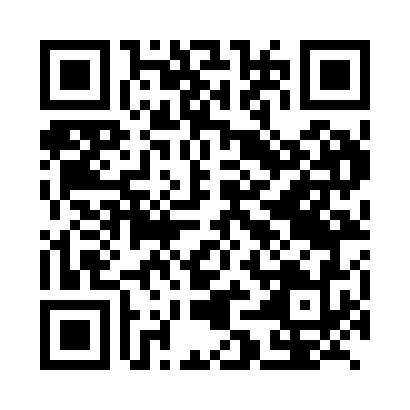 Prayer times for Bidoumo I, CongoWed 1 May 2024 - Fri 31 May 2024High Latitude Method: NonePrayer Calculation Method: Muslim World LeagueAsar Calculation Method: ShafiPrayer times provided by https://www.salahtimes.comDateDayFajrSunriseDhuhrAsrMaghribIsha1Wed4:445:5512:013:216:077:142Thu4:435:5512:013:216:067:143Fri4:435:5512:013:216:067:144Sat4:435:5512:003:216:067:145Sun4:425:5412:003:216:067:146Mon4:425:5412:003:226:067:147Tue4:425:5412:003:226:067:148Wed4:425:5412:003:226:067:149Thu4:425:5412:003:226:067:1410Fri4:415:5412:003:226:067:1511Sat4:415:5412:003:236:067:1512Sun4:415:5412:003:236:067:1513Mon4:415:5412:003:236:067:1514Tue4:415:5412:003:236:067:1515Wed4:415:5412:003:236:077:1516Thu4:405:5412:003:246:077:1517Fri4:405:5412:003:246:077:1618Sat4:405:5412:003:246:077:1619Sun4:405:5412:003:246:077:1620Mon4:405:5412:003:256:077:1621Tue4:405:5412:003:256:077:1622Wed4:405:5412:003:256:077:1723Thu4:405:5412:003:256:077:1724Fri4:405:5412:013:256:077:1725Sat4:405:5412:013:266:087:1726Sun4:405:5412:013:266:087:1827Mon4:405:5412:013:266:087:1828Tue4:405:5412:013:266:087:1829Wed4:405:5412:013:276:087:1830Thu4:405:5412:013:276:087:1831Fri4:405:5412:013:276:097:19